鄂尔多斯市中心医院院内招标采购招标文件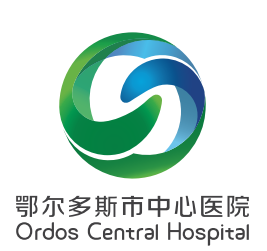 实验台等项目2020年3月11日第一章 产品信息一、商务条款技术标准与要求：附表1技术参数和性能指标。1.货物名称：实验台（800mm宽）2.货物名称：实验台（1600mm宽）3.货物名称：水池（750*720mm）4.货物名称：水池（(750*800mm）5.货物名称：水池(1500*720mm)6.货物名称：洗眼器三、评标方法及评标细则要求 最低价法1.表一初审表：第二章 投标人须知一、报名须知（一）报名方式1.报名方式采用现场报名鄂尔多斯市中心医院东胜部门诊楼903室填写报名登记表后视为本次投标报名成功2.开标地点：东胜部门诊楼806会议室3.履约保证金履约保证金为中标金额的5%，只有中标人才进行缴纳。成功缴纳履约保证金后，需持银行出具的回执单到财务科811室换取收据。中标人中标后持履约保证金收据到903室换取中标通知书。履约标保证金账户信息单位名称：鄂尔多斯市中心医院    账号：7500901220000000008620开户行：鄂尔多斯农村商业银行伊金霍洛西街支行联系电话：0477-8367209  地址：门诊楼811室4.履约保证金退回流程履约保证金待产品验收合格后退还。履约金的退还需先经总务科负责人审核签字，然后持产品验收单及保证金收据到招标办签字或盖章，最后经财务科负责人签字后办理退还。三、响应文件（一）响应文件的构成及编制要求响应文件应按照“响应文件格式”进行编写（可以增加附页），作为响应文件的组成部分。（二）编制要求投标文件统一使用A4规格书写、打印，提供封面，并编写目录，页码必须连续（不能打印的材料可手写页码）。投标文件装订应采用胶订方式牢固装订成册，不可插页抽页，不可采用活页纸装订。正本和副本的封面上应清楚地标记“正本”或“副本”的字样。当正本和副本不一致时，以正本为准。开标时供应商需将投标所需资料胶印3份（一正两副），并密封携带。（三）投标报价1.供应商进行报价时，按“开标一览表”规定的格式报出总价。2.投标报价不得有选择性报价和附有条件的报价，不得缺项、漏项、不得高于预算价，否则按无效投标处理。3.对报价的计算错误按以下原则修正：3.1响应文件中开标一览表（报价表）内容与响应文件中响应内容不一致的，以开标一览表（报价表）为准；3.2大写金额和小写金额不一致的，以大写金额为准；3.3单价金额之和与总价不符的，应以总价为准。四、开标1.开标异议供应商对开标有异议的，应当在开标现场提出，开标结束后，不再受理对开标过程的异议。2.投标无效情形评委将对各位投标人的资质、参数及响应程度、标书制作规范等进行审核，凡其中有一项不合格的，按无效投标处理。3.有下列情形之一的，视为供应商串通投标：（1）不同供应商的响应文件由同一单位或者个人编制，表现为制作格式等相同；（2）不同供应商的响应文件由同一单位或者个人办理投标事宜；（3）不同供应商的响应文件载明的项目管理或联系人为同一人；（4）不同供应商的响应文件异常一致或者投标报价呈规律性差异；    说明：在项目评审时被认定为串通投标的投标人不得参加该项目下的投标活动。4.中标通知书发放我院招标办以书面形式向成交供应商发出中标书，中标通知书是合同的重要组成部分，对采购人和成交供应商具有同等法律效力。成交供应商需在规定时间内到指定地点领取中标通知书，须持中标通知书签订成交合同。五、质疑（一）供应商认为采购过程和中标、成交结果使自己权益受到损害的，可以在知道或者应知其权益受到损害之日起7个工作日内，以书面形式一次性向我单位提出质疑，质疑采用实名制。我单位将在7个工作日内以书面形式针对质疑内容作出答复。（二）供应商提出质疑应当提交质疑函和必要的证明材料。质疑函应当包括下列内容：1.供应商的姓名或者名称、地址、邮编、联系人及联系电话；2.质疑项目名称；3.具体、明确的质疑事项和与质疑事项相关的请求；4.事实依据及必要的法律依据；5.质疑日期（三）供应商在提出质疑时，请严格按照相关法律法规及质疑函范本要求提出和制作，否则，自行承担相关不利后果。对捏造事实，提供虚假材料或者以非法手段取得证明材料进行恶意质疑的，一经查实，将上报监督部门，并不得再参与我院的任何采购项目。质疑电话     纪检监察室   电话：0477-8367180  六、投标失信行为黑名单制度（见下页）投标失信行为黑名单制度    为规范院内招标采购活动，约束投标供应商行为，保障医院的合法权益，现制定院内招标采购黑名单制度。一、投标供应商有如下行为的之一的，纳入黑名单目录。黑名单记录内容：投标厂家名称、法人名称、报名联系人、开标联系人、联系电话等。（一）提供、采用虚假报名材料进行投标报名；（二）报名成功后无故不参加开标或开标迟到；（三）在投标过程中存在陪标、串标、扰乱秩序等不良行为；（四）开标后经采购小组审查招标文件，有虚假应标行为的。（五）中标后10个工作日内无正当理由未签订采购合同或拒绝签订采购合同；（六）中标后不履行招标公告要求，例如不按时完工或交货、不履行质保条款、将项目私自转包等；（七）所供货物低于参数要求、工程项目未按要求施工，未能通过验收，存在欺诈行为等；（八）无故弃标，无故弃标的厂家不予退还投标保证金（对在规定时间内不供货、不弃标的厂家在合同条款中要设置院方强制解除合同条款）。（九）经我院认定的其他投标不良行为。二、处罚措施1.违反第1项、第2项、第3项、第4项条款的，自确定之日起，一年内不允许再次参加医院的招标采购活动。2.违反第5项、第6项、第7项条款的，自确定之日起，三年内不允许再次参加医院的招标采购活动。3.违反第8项及其他行为造成不良影响的，自确定之日起，永久不允许参加医院的招标采购活动。以上条款需要管理科室及使用科室共同加强监管，发现问题由管理科室及时报送招标办备案。三、本制度自下发之日起实施。第三章 投标文件格式（见下页）（封面）鄂尔多斯市中心医院院内采购项目投标文件投标货物名称（正本/副本）报名单位：联系人:联系电话:     年   月   日目录一、投标承诺书......................................................             二、开标一览表.....................................................三、报名产品详细情况表.............................................四、授权委托书.....................................................五、投标人基本情况表...............................................六、提供具有独立承担民事责任的能力的证明材料....................... 七、提供具有良好的商业信誉和健全的财务会计制度的证明材料........... 八、提供依法缴纳税收和社会保障资金的良好记录........................ 九、具有履行合同所必须的设备和专业技术能力的声明.................... 十、业绩证明材料...................................................十一、参加政府采购前三年内在经营活动中无重大违法记录书面声明........ 十二、主要商务要求承诺书 ...........................................十三、技术偏离表.................................................... 十四、售后服务......................................................十五、产品彩页......................................................十六、其他.........................................................投标承诺书致：鄂尔多斯市中心医院本投标人已详细阅读了                   项目招标公告及供应商须知等内容，自愿参加上述项目投标，现就有关事项向招标人郑重承诺如下：1、自愿遵守有关政府采购、招标投标的法律法规规定，自觉维护市场秩序。如有违反，无条件接受相关部门的处罚；2、我方在此声明，本次招标投标活动中申报的所有资料都是真实、准确完整的，如发现提供虚假资料，或与事实不符而导致投标无效，甚至造成任何法律和经济职责，完全由我方负责；3、我方在本次投标活动中绝无资质挂靠、串标、围标情形，若经贵方查出，立即取消我方投标资格并承担响应的法律职责；4、我方承诺在中标后不将招标项目转包、分包。否则，同意被取消中标资格，并愿意承担任何处罚。5、我方服从招标文件规定的时间安排，遵守招标有关会议现场纪律。否则，同意被废除投标资格并理解处罚。6、保证投标文件不存在低于成本的恶意报价行为，也不存在恶意抬高报价行为。7.我方一旦中标，将按规定及时与贵单位签订合同。投标人名称：(盖公章)法定代表人(或授权代理人)：(签字)日期：   年    月    日开标一览表开标一览表投标人名称：项目名称：说明：1.所有价格均系用人民币表示，单位为元。      2.价格应按照“响应文件投标人报价”的要求报价。      3.格式、内容和签署、盖章必须完整。      4.《开标一览表》中所填写内容与投标文件中内容不一致的，以开标一览表为准。法定代表人或法人授权代表（签字）：年     月     日分项报价表（如有）鄂尔多斯市中心医院采购试验台等项目投标人报价单（第一次）三、报名产品情况介绍表报名产品情况介绍表四、授权委托人身份证明授权委托人身份证明鄂尔多斯市中心医院：兹委托我单位         （姓名）参加贵单位组织的                 (项目名称),委托人全权代表我单位处理本项目的报名、投标等工作。我单位对委托代理人签署的内容负全部责任。签署的文件等内容不因授权的撤销而失效，委托人无转委托权。特此委托。投标人：____________________（盖单位章）法定代表人签字：             委托代理人签字：             ______年_____月_____日五、投标人基本情况表（营业执照复印件）六、提供具有独立承担民事责任的能力的证明材料 七、 提供具有良好的商业信誉和健全的财务会计制度的证明材料 八、 提供依法缴纳税收和社会保障资金的良好记录 九、 具有履行合同所必须的设备和专业技术能力的声明 我公司具备履行本次投标项目合同所必须的设备和专业技术能力。 特此声明。 投标人名称：（加盖公章） 年   月   日十、业绩证明材料十一、参加政府采购前三年内在经营活动中无重大违法记录书面声明十二、主要商务要求承诺书 我公司承诺可以完全满足本次采购项目的所有主要商务条款要求（如标的提供的时间、标的提供的地点、投标有效期、 采购资金支付、验收要求、履约保证金等）。若有不符合或未按承诺履行的，后果和责任自负。 如有优于招标文件主要商务要求的请在此承诺书中说明。 具体优于内容 （如标的提供的时间、地点，质保期等） 。 特此承诺。 投标人名称：（加盖公章） 年    月   日 十三、技术偏离表 说明：1.投标人应当如实填写上表“投标人提供响应内容”处内容，对招标文件提出的要求和条件作出明确响应，并列明具体响应 数值或内容，只注明符合、满足等无具体内容表述的，将视为未实质性满足招标文件要求。 2.“偏离程度”处可填写满足、响应或正偏离、负偏离。 3.“备注”处可填写偏离情况的具体说明。 十四、售后服务十五、产品彩页十六、其他（此页下方无内容）编号货物名称货物名称数 量单位单价总价1实验台（800mm宽）实验台（800mm宽）65米27701800502实验台（1600mm宽）实验台（1600mm宽）12米5540664803水池（750*720mm）水池（750*720mm）9个3450310504水池(750*800mm)水池(750*800mm)3个3500105005水池(1500*720mm)水池(1500*720mm)2个5750115006洗眼器洗眼器2套9201840合计：301420合计：301420合计：301420合计：301420合计：301420合计：301420合计：3014207质保期总体质保期1年，个别单品厂家质保更长的以厂家为准总体质保期1年，个别单品厂家质保更长的以厂家为准总体质保期1年，个别单品厂家质保更长的以厂家为准总体质保期1年，个别单品厂家质保更长的以厂家为准总体质保期1年，个别单品厂家质保更长的以厂家为准8付款方式产品验收合格后付90%，剩余10%质保期满无任何质量问题一次性付清。产品验收合格后付90%，剩余10%质保期满无任何质量问题一次性付清。产品验收合格后付90%，剩余10%质保期满无任何质量问题一次性付清。产品验收合格后付90%，剩余10%质保期满无任何质量问题一次性付清。产品验收合格后付90%，剩余10%质保期满无任何质量问题一次性付清。9交付使用时间合同签订后30个工作日内合同签订后30个工作日内合同签订后30个工作日内合同签订后30个工作日内合同签订后30个工作日内参数性质编号技术参数和性能指标*1产品技术要求说明：此种类实验台宽度*高度采用800*800mm，共计65米。 实际制作之前需现场实地测量，根据科室实际使用需求进行尺寸定制及尺寸微调，包含配备的20米试管架，20米高柜，1个三级减震天平台，以及在招标目录里的水池以及洗眼器的具体分布。拿出具体方案待使用科室确认后方可进行定制加工以及后期的安装调试。上下水需提在方案制定设计好，及时与装修改造施工方进行沟通确定，不得耽误改造施工。1.1外形尺寸：长、宽、高误差点≤3mm 领边垂直度：台面对角线1000mm≤2mm ；2000mm≤3mm ；3000mm≤4mm ;地脚平稳性：≤2mm1.2 木质贴面和封边部件应严密、平整，不允许有脱胶、鼓泡、凹陷、压痕以及表面刮伤、麻点、裂痕、崩角和刃口，外表的圆角、倒棱应均匀一致。1.3钢制柜体或钢结构部件表面必须经环氧树脂静电粉末喷涂处理，平镇光滑，不允许有喷涂层脱落。鼓泡、凹陷、压痕以及表面刮伤、麻点、裂痕、崩角和刃口等。钻孔和倒角后应去除毛刺。1.4各种配件安装应严密，平整、端正牢固，结合处应无崩茬或松动。2产品用材说明:*2.1整体为全钢结构，实验台承重≥300kg/m2  。2.2台面：采用12.7mm厚芯理化板；边缘加厚至25.4mm厚，可抵抗105种酸，碱，强氧化剂等腐蚀试剂，包括强酸、强碱。防水、防火、耐刮、耐磨、耐高温、耐抗击、不变形、无毒、易清洁。台面表面经技术处理，光滑无毛孔，外缘双层贴边加厚双向弧形倒角处理，外观手感俱佳，所有接缝处做起口处理，台面下方设有防止渗流槽，起到保护下柜作用，台面连接处采用防止液体渗漏结构，设计合理，做工精细，实用性高。2.21台面：通过检测：重金属铅、镉等未检出，均低于检出限量值（≤20mg/m2 ）， 符合GB18585-2001或GB18586-2001等国家标准。通过国家化学建筑材料测试中心或SGS等权威机构参照最新标准（GB/T18580-2017）检测，结果为：甲醛释放量：≤0.024mg/M3，满足E1≤0.124mgM3的限量技术要求。通过国家化学建筑材料测试中心等机构检测依据GB/T17657-2013等标准及方法检验，物理性能结果为：表面耐磨性能（500g）检验结果不低于568r；表面耐干热性能：5级无明显变化；表面耐香烟灼烧性能：5级无明显变化；耐沸水性能：5级无变化；24h吸水率≤0.1%；耐高温性：表面无裂痕；耐光色牢度≥4级；具有不低于180项及以上高关注度物质（SVHC）检验报告；投标时需提供厂家以上检测报告、认证证书及荣誉证书加盖公章的扫描件。2.3C型框架。下柜:采用辽宁鞍钢优质30×50 方钢，管壁厚度为2.0mm，满焊接而成，连接处一体成型，专用连接件连接；表面均需经过严格的酸洗磷化处理后，再进行环氧树脂静电粉末喷涂耐腐蚀处理。2.4板材、门面板、抽屉面板：采用1.0mm厚优质冷轧钢板，颜色为浅灰或暖白等色，耐潮耐热、质地结实、表面平整、耐承重、抗冲击、有一定的强度。表面均需经过严格的酸洗磷化处理后，再进行环氧树脂静电粉末喷涂耐腐蚀处理。实验台柜体内设一层活动隔板，在有水管、电线连接的部位，背板设活动挡板，以便维修；中央实验台柜体内背板间安置有水管、电线管路等。柜门为双层，以免变形，抽屉长度不得小于450mm 。2.5滑轨：采用德国HAEFELE（海富乐）牌静音滑轨，开合平稳，承重力强。铰链：采用德国HAEFELE（海富乐）牌金属铰链，开启角度不小于115º自动闭合使用寿命高达10万次。2.6可调脚：采用ABS专用注塑可调脚，承重，防潮、防滑、抑菌、耐腐蚀，可根据室内地坪适当调整柜体高度；外形美观，设计人性化。2.7把手：不锈钢U型亚光拉手。2.8电源插座：采用通过3c认证的名牌220V、10A国际制式多功能单相插座。根据实际布局合理分配。3配备钢制试剂架：3.1立柱: 采用鞍钢产30×100×2.0mm优质冷轧钢板折弯、冲孔、烧焊接而成，表面磷化EOPXY粉末静电喷涂防腐处理，具有防锈、防腐蚀之功能，结构承重性能好。模具冲孔，对试剂架侧翼起支撑作用。3.2层板：选用10mm厚玻璃，带钢制托板架，表面经酸洗磷化、抛光等处理后，作进口优质环氧树脂静电粉末喷涂处理，防腐，易清洁。玻璃边缘光滑处理，整体美观，跨度合理，高度可自行调节。3.3护栏：中央台双边、边台单边，设有直径16mm不锈钢护栏，壁厚0.8mm，防止器皿及药品滑落。3.4电源盒：电源插座及电源开关：采用通过3c认证的名牌牌220V、10A国际制式多功能单相插座，中央台或边台的一侧也可设有网线及电话线的插孔，适用各种仪器插头，自闭式防水防尘。插座直接安装在试剂架立柱上。4配备高柜(药品柜、器皿柜、吊柜等)20米左右：4.1柜体、背板、门板、层板：采用1.0mm厚优质冷轧钢板，颜色为浅灰或暖白等色，耐潮耐热、质地结实、表面平整、耐承重、抗冲击、有一定的强度。表面均需经过严格的酸洗磷化处理后，再进行环氧树脂静电粉末喷涂耐腐蚀处理。4.2器皿柜层板，配沥水盘。4.4玻璃：磨砂条纹玻璃。4.5把手：不锈钢U型亚光拉手5配备三级减震天平台1个：5.1 天平台框架：主体支架采用40*60优质方钢，表面经磷化、酸洗、环氧树脂静电粉末喷涂。5.2台面：三聚氰胺板台面，内嵌40mm厚黑色大理石，四边倒角圆滑过渡；三级减震；有微调装置，可多层调节水平高度。5.3天平台箱体：采用18mm厚吉林森工“露水河”优质AAA级防潮三聚氰胺板，颜色为宝石兰、湛兰等颜色，所有断面采用2mm厚PVC封边条，以热溶胶高温热压后作防水封边处理，边缘经倒圆角修饰。要求不翘不裂、耐潮耐热、质地结实、表面平整、耐承重、抗冲击、吃钉力强、有一定的强度。所用板材的甲醛含量均达到欧洲E1级标准。5.4天平台可调脚：采用ABS专用注塑可调脚，承重，防潮、防滑、抑菌、耐腐蚀，可根据室内地坪适当调整柜体高度；外形美观，设计人性化。注：1.“参数性质”标“*”表示此参数为主要技术参数，不满足任意1条即取消投标资格。2.非主要技术参数，3条不满足即取消投标资格。注：1.“参数性质”标“*”表示此参数为主要技术参数，不满足任意1条即取消投标资格。2.非主要技术参数，3条不满足即取消投标资格。注：1.“参数性质”标“*”表示此参数为主要技术参数，不满足任意1条即取消投标资格。2.非主要技术参数，3条不满足即取消投标资格。参数性质编号技术参数和性能指标*1产品技术要求说明：此种类实验台宽度*高度采用1600*800mm，共计12米。 实际制作之前需现场实地测量，根据科室实际使用需求进行尺寸定制及尺寸微调，包含配备的试管架以及在招标目录里的水池以及洗眼器的具体分布。拿出具体方案待使用科室确认后方可进行定制加工以及后期的安装调试。上下水需提在方案制定设计好，及时与装修改造施工方进行沟通确定，不得耽误改造施工。1.1外形尺寸：长、宽、高误差点≤3mm 领边垂直度：台面对角线1000mm≤2mm ；2000mm≤3mm ；3000mm≤4mm ;地脚平稳性：≤2mm1.2 木质贴面和封边部件应严密、平整，不允许有脱胶、鼓泡、凹陷、压痕以及表面刮伤、麻点、裂痕、崩角和刃口，外表的圆角、倒棱应均匀一致。1.3钢制柜体或钢结构部件表面必须经环氧树脂静电粉末喷涂处理，平镇光滑，不允许有喷涂层脱落。鼓泡、凹陷、压痕以及表面刮伤、麻点、裂痕、崩角和刃口等。钻孔和倒角后应去除毛刺。1.4各种配件安装应严密，平整、端正牢固，结合处应无崩茬或松动。2产品用材说明:2.1整体为全钢结构，实验台承重≥300kg/m2  。2.2台面：采用12.7mm厚实芯理化板；边缘加厚至25.4mm厚，可抵抗105种酸，碱，强氧化剂等腐蚀试剂，包括强酸、强碱。防水、防火、耐刮、耐磨、耐高温、耐抗击、不变形、无毒、易清洁。台面表面经技术处理，光滑无毛孔，外缘双层贴边加厚双向弧形倒角处理，外观手感俱佳，所有接缝处做起口处理，台面下方设有防止渗流槽，起到保护下柜作用，台面连接处采用防止液体渗漏结构，设计合理，做工精细，实用性高。2.21通过检测：重金属铅、镉等未检出，均低于检出限量值（≤20mg/m2 ）， 符合GB18585-2001或GB18586-2001等国家标准。通过国家化学建筑材料测试中心或SGS等权威机构参照最新标准（GB/T18580-2017）检测，结果为：甲醛释放量：≤0.024mg/M3，满足E1≤0.124mgM3的限量技术要求。通过国家化学建筑材料测试中心等机构检测依据GB/T17657-2013等标准及方法检验，物理性能结果为：表面耐磨性能（500g）检验结果不低于568r；表面耐干热性能：5级无明显变化；表面耐香烟灼烧性能：5级无明显变化；耐沸水性能：5级无变化；24h吸水率≤0.1%；耐高温性：表面无裂痕；耐光色牢度≥4级；具有不低于180项及以上高关注度物质（SVHC）检验报告；投标时需提供厂家以上检测报告、认证证书及荣誉证书加盖公章的扫描件。2.3C型框架。下柜:采用辽宁鞍钢优质30×50 方钢，管壁厚度为2.0mm，满焊接而成，连接处一体成型，专用连接件连接；表面均需经过严格的酸洗磷化处理后，再进行环氧树脂静电粉末喷涂耐腐蚀处理。2.42.5滑轨：采用德国HAEFELE（海富乐）牌静音滑轨，开合平稳，承重力强。铰链：采用德国HAEFELE（海富乐）牌金属铰链，开启角度不小于115º自动闭合使用寿命高达10万次。2.6可调脚：采用ABS专用注塑可调脚，承重，防潮、防滑、抑菌、耐腐蚀，可根据室内地坪适当调整柜体高度；外形美观，设计人性化。2.7把手：不锈钢U型亚光拉手。2.8电源插座：采用通过3c认证的名牌牌220V、10A国际制式多功能单相插座。根据实际布局合理分配。3配备钢制试剂架：3.1立柱: 采用鞍钢产30×100×2.0mm优质冷轧钢板折弯、冲孔、烧焊接而成，表面磷化EOPXY粉末静电喷涂防腐处理，具有防锈、防腐蚀之功能，结构承重性能好。模具冲孔，对试剂架侧翼起支撑作用。3.2层板：选用10mm厚玻璃，带钢制托板架，表面经酸洗磷化、抛光等处理后，作进口优质环氧树脂静电粉末喷涂处理，防腐，易清洁。玻璃边缘光滑处理，整体美观，跨度合理，高度可自行调节。3.3护栏：中央台双边、边台单边，设有直径16mm不锈钢护栏，壁厚0.8mm，防止器皿及药品滑落。3.4电源盒：电源插座及电源开关：采用通过3c认证的名牌220V、10A国际制式多功能单相插座，中央台或边台的一侧也可设有网线及电话线的插孔，适用各种仪器插头，自闭式防水防尘。插座直接安装在试剂架立柱上。注：1.“参数性质”标“*”表示此参数为主要技术参数，不满足任意1条即取消投标资格。2.非主要技术参数，≥3条不满足即取消投标资格。注：1.“参数性质”标“*”表示此参数为主要技术参数，不满足任意1条即取消投标资格。2.非主要技术参数，≥3条不满足即取消投标资格。注：1.“参数性质”标“*”表示此参数为主要技术参数，不满足任意1条即取消投标资格。2.非主要技术参数，≥3条不满足即取消投标资格。参数性质编号技术参数和性能指标1PP水槽：PP材质，厚度≥6mm厚一体成型，不易老化，安装时水盆低于台面，使台面不易存水。接PP反水弯，防腐蚀，防止水管阻塞功能，并易于拆卸。耐酸碱抗腐蚀，有一定的韧性，玻璃器皿突然滑落不易破碎。2上水管：采用优质铝塑管。3下水管：采用（D=50mm）优质PVC管，落水头采用PVC沉淀式泄水头，防止水管阻塞功能，易于拆卸保养。4三联（双联、单口）水龙头：选用台湾科恩TOF牌实验室专用三口龙头，铜质一体化设计，陶瓷阀芯，密闭性好，开关可达10万次，带冷凝水嘴。高出水口可调节水平方向，表面经环氧树脂防腐喷涂处理。5配备滴水架：基座为实芯理化板，滴水棒为优质PP材质，抗化学腐蚀、抑菌、易清洁、耐潮湿、并设有清洁水自动回流装置，带导流孔，接至水槽，以便于残水排流，利于器皿自然干燥，整体美观实用。6尺寸可根据实验台设计进行微调。注：1.“参数性质”标“*”表示此参数为主要技术参数，不满足任意1条即取消投标资格。2.非主要技术参数，≥2条不满足即取消投标资格。注：1.“参数性质”标“*”表示此参数为主要技术参数，不满足任意1条即取消投标资格。2.非主要技术参数，≥2条不满足即取消投标资格。注：1.“参数性质”标“*”表示此参数为主要技术参数，不满足任意1条即取消投标资格。2.非主要技术参数，≥2条不满足即取消投标资格。参数性质编号技术参数和性能指标1PP水槽：PP材质，厚度≥6mm厚一体成型，不易老化，安装时水盆低于台面，使台面不易存水。接PP反水弯，防腐蚀，防止水管阻塞功能，并易于拆卸。耐酸碱抗腐蚀，有一定的韧性，玻璃器皿突然滑落不易破碎。2上水管：采用优质铝塑管。3下水管：采用（D=50mm）优质PVC管，落水头采用PVC沉淀式泄水头，防止水管阻塞功能，易于拆卸保养。4三联（双联、单口）水龙头：选用台湾科恩TOF牌实验室专用三口龙头，铜质一体化设计，陶瓷阀芯，密闭性好，开关可达10万次，带冷凝水嘴。高出水口可调节水平方向，表面经环氧树脂防腐喷涂处理。5配备滴水架：基座为实芯理化板，滴水棒为优质PP材质，抗化学腐蚀、抑菌、易清洁、耐潮湿、并设有清洁水自动回流装置，带导流孔，接至水槽，以便于残水排流，利于器皿自然干燥，整体美观实用。6尺寸可根据实验台设计进行微调。注：1.“参数性质”标“*”表示此参数为主要技术参数，不满足任意1条即取消投标资格。2.非主要技术参数，≥2条不满足即取消投标资格。注：1.“参数性质”标“*”表示此参数为主要技术参数，不满足任意1条即取消投标资格。2.非主要技术参数，≥2条不满足即取消投标资格。注：1.“参数性质”标“*”表示此参数为主要技术参数，不满足任意1条即取消投标资格。2.非主要技术参数，≥2条不满足即取消投标资格。参数性质编号技术参数和性能指标1PP水槽：PP材质，厚度≥8mm厚一体成型，不易老化，安装时水盆低于台面，使台面不易存水。接PP反水弯，防腐蚀，防止水管阻塞功能，并易于拆卸。耐酸碱抗腐蚀，有一定的韧性，玻璃器皿突然滑落不易破碎。2上水管：采用优质铝塑管。3下水管：采用（D=50mm）优质PVC管，落水头采用PVC沉淀式泄水头，防止水管阻塞功能，易于拆卸保养。4三联（双联、单口）水龙头：选用台湾科恩TOF牌实验室专用三口龙头，铜质一体化设计，陶瓷阀芯，密闭性好，开关可达10万次，带冷凝水嘴。高出水口可调节水平方向，表面经环氧树脂防腐喷涂处理。5根据使用需求配备滴水架：基座为实芯理化板，滴水棒为优质PP材质，抗化学腐蚀、抑菌、易清洁、耐潮湿、并设有清洁水自动回流装置，带导流孔，接至水槽，以便于残水排流，利于器皿自然干燥，整体美观实用。6尺寸可根据实验台设计进行调。注：1.“参数性质”标“*”表示此参数为主要技术参数，不满足任意1条即取消投标资格。2.非主要技术参数，2条不满足即取消投标资格。注：1.“参数性质”标“*”表示此参数为主要技术参数，不满足任意1条即取消投标资格。2.非主要技术参数，2条不满足即取消投标资格。注：1.“参数性质”标“*”表示此参数为主要技术参数，不满足任意1条即取消投标资格。2.非主要技术参数，2条不满足即取消投标资格。参数性质编号技术参数和性能指标*1主体加厚铜质。涂层为高亮度环氧树脂涂层，耐腐蚀、耐热、防紫外线辐射，喷淋头为软性橡胶。2出水经缓压处理呈泡沫状水柱防止冲伤眼睛。PP自动防尘盖。3水流锁定开关；水流开启、锁定功能一次完成。注：1.“参数性质”标“*”表示此参数为主要技术参数，不满足任意1条即取消投标资格。2.非主要技术参数，≥2条不满足即取消投标资格。注：1.“参数性质”标“*”表示此参数为主要技术参数，不满足任意1条即取消投标资格。2.非主要技术参数，≥2条不满足即取消投标资格。注：1.“参数性质”标“*”表示此参数为主要技术参数，不满足任意1条即取消投标资格。2.非主要技术参数，≥2条不满足即取消投标资格。资格性审查具有独立承担民事责任的能力审查有效的营业执照或事业单位法人证书或执业许可证或自然人的身份证明。资格性审查具有良好的商业信誉和健全的财务会计制度1.投标人是法人的审查会计师事务所出具的2020年度财务审计报告。资格性审查有依法缴纳税收和社会保障资金的良好记录1.提供递交投标文件截止之日前六个月内（至少一个月）的良好缴纳税收的相关凭据。（以税务机关提供的纳税凭据或银行入账单为准）2.提供递交投标文件截止之日前六个月内（至少一个月）缴纳社会保险的凭证。（以社保机构出具的专用收据或社会保险缴纳清单为准）注：依法免税或不需要缴纳社会保障资金的供应商，应提供相应文件证明其依法免税或不需要缴纳社会保障资金。资格性审查具有履行合同所必须的设备和专业技术能力经营范围符合采购需求.资格性审查参加采购活动前3年内，在经营活动中没有重大违法记录1.审查“参加本采购活动前3年内”投标人书面声明函；2.到提交投标文件的截止时间，投标人未被列入失信被执行人、重大税收违法案件当事人名单、政府采购严重违法失信行为记录名单。（以投标人通过“信用中国”网站和“中国政府采购网”网站的信用记录截图和评标现场核实情况为准，如相关失信记录已失效，投标人提供相关证明材料）资格性审查其他资质要求（如有）资格性审查投标承诺书及法人授权委托书符合招标文件要求。（格式、填写要求、签署、盖章、委托人身份等）资格性审查开标一览表符合招标文件要求。（格式、填写要求、签署、盖章等）资格性审查投标文件规范性、符合性投标文件的编制、密封、装订、签署、盖章、涂改、删除、插字、公章使用等符合招标文件要求；投标文件的格式、文字、目录、页码等符合招标文件要求或对投标无实质性影响。资格性审查投标有效期满足招标文件要求。资格性审查主要商务条款满足招标文件关于交付使用时间、质保期、付款方式要求。资格性审查附加条件投标文件中不含采购人不能接受的附加条件。资格性审查联合体投标本项目不接受联合体投标。（如要求联合体投标，符合本招标文件对联合体投标的相关要求）资格性审查授权情况提供所有投标产品在有效期内的各级授权书。资格性审查技术部分实质性内容明确所投全部货物的产品品牌、型号。资格性审查技术部分实质性内容主要技术参数指标（加“*”项）完全满足或优于招标文件要求。资格性审查技术部分实质性内容技术参数明确响应程度，逐一对应并作出响应说明。资格性审查投标报价只能有一个有效报价且不超过采购预算。资格性审查其他要求招标文件要求的其他无效投标情形；围标、串标和法律法规规定的其它无效投标条款。投标总报价（元）交付使用时间质保期（年）大写：小写：编号货物名称数 量单位单价总价1实验台（800mm宽）65米2实验台（1600mm宽）12米3水池（750*720mm）9个4水池(750*800mm)3个5水池(1500*720mm)2个6洗眼器2套合计：合计：合计：合计：合计：合计：序号产品名称品牌型号生产厂家产地备注1234…序号参数性质（是否标*）招标技术参数要求投标人提供相应内容偏离程度备注123......